DIAMANTGEDICHT__________________________ 1 zelfstandig naamwoord__________________________  __________________________2 bijvoeglijke naamwoorden __________________________  __________________________  __________________________3 werkwoorden__________________________  __________________________  __________________________  __________________________4 zelfstandige naamwoorden__________________________  __________________________  __________________________3 werkwoorden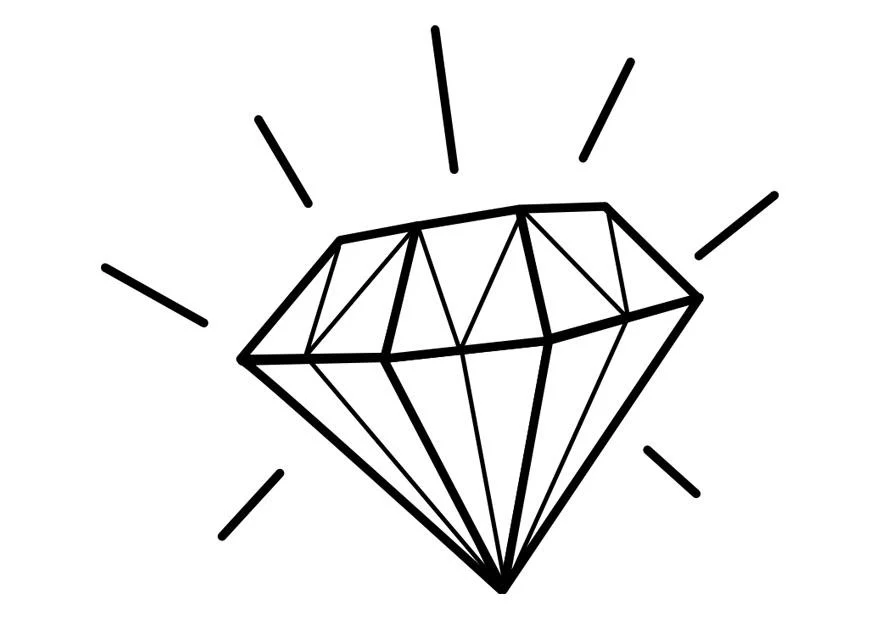 __________________________  __________________________2 bijvoeglijke naamwoorden__________________________1 zelfstandig naamwoord